Request for Quote Patient Specific ImplantsPlease send:Completed “Request for Quote” formCT Scan/Optical Disc from radiology (with scanner type, date of scan, patient name/number on disc)Mail to:Attn:2F, Unit 01, Building A, Haikexing Industrial Zone, Jinlong Avenue, Pingshan New District, Shenzhen City, Guangdong Province, ChinaSurgeon  and  Shipping Information: Patient Specific Implants and skull models must be shipped directly to surgeon; Please indicate exact name and location for model and implant to be shipped.Surgeon name	Hospital name /Account numberPhone number	E-mail addressSecondary contact information (name, e-mail address, phone number)#  Ship to Account, attn:  	# Other: (address, city, state, zip)  	Patient number / name	Date of planned surgeryImplant Informationsuggests that surgery not be scheduled until Double Medical receives the product and the surgeon completes design validation.Description of defect(location, size, quantity)*  	Approximate defect location and shape (please draw/annotate defect)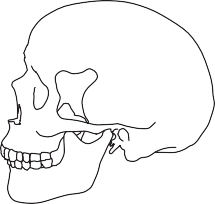 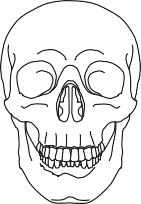 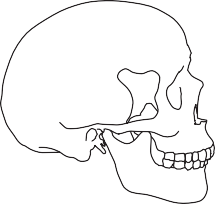 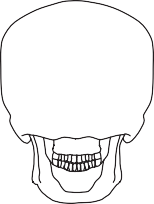 *Denotes required fieldsPatient name*Planned surgery datePatient ID number*    Scan date*Implant material:*❏ TitaniumDesign validation method (choose one):*❏ Skull model❏ CAD images via e-mail